ПРИНЯТО                                                                             УТВЕРЖДАЮ:  					             Директор На тренерском совете                                                           МАУ «СШОР «ДЕРЖАВА» МАУ «СШОР «ДЕРЖАВА»                                                                                                   ___________  Фрай Ю.В.Протокол №  _____ от «___» ________201__г.                                                                                                 Приказ №____от «___»_______201__г.Положение о Приемной и апелляционной комиссииМуниципального автономного учреждения                                    «Спортивная школа олимпийского резерва «ДЕРЖАВА» города Обнинска(МАУ «СШОР «ДЕРЖАВА» города Обнинска)I. Общие положения1.1 Приемная комиссия МАУ «СШОР «ДЕРЖАВА» создается для организации набора занимающихся, приема документов, поступающих в муниципальное автономное учреждение «Спортивная школа олимпийского резерва «ДЕРЖАВА» города Обнинска (далее – МАУ «СШОР «ДЕРЖАВА»), проведения индивидуального отбора в форме тестирования по определению уровня физической подготовленности поступающих.1.2 Основной задачей приемной комиссии является обеспечение основных требований к организации приёма занимающихся по программам спортивной подготовки на основе федеральных стандартах по видам спорта в МАУ «СШОР «ДЕРЖАВА», на основании следующих нормативных документов: Конституции Российской Федерации; Закон РФ "О физической культуре и спорте в Российской Федерации" от 04.12.2007 N 329-ФЗ;Приказ Министерства спорта РФ от 12 сентября 2013 г. № 645 «Об утверждении Порядка приема лиц в физкультурно-спортивные организации, созданные Российской Федерацией и осуществляющей спортивную подготовку; Постановлением Правительства Калужской области от 04.08.2014г. № 458 «Об утверждении Порядка приёма лиц в физкультурно-спортивные организации, созданные Калужской областью или муниципальными образованиями Калужской области и осуществляющие спортивную подготовку»;Уставом Учреждения и другими локальными актами МАУ «СШОР «ДЕРЖАВА».1.3 Состав приемной комиссии, формируется из числа наиболее опытных и квалифицированных тренеров МАУ «СШОР «ДЕРЖАВА» и утверждается приказом Директора. 1.4 Во время проведения тестирования и приема в МАУ «СШОР «ДЕРЖАВА» члены приемной комиссии, не могут находиться в отпусках или служебных командировках. 1.5 Срок полномочий приемной комиссии составляет один год.II. Цель, задачи и функции Приемной комиссии2.1 Целью деятельности Приемной комиссии является своевременная и качественная организация процесса приема поступающих в МАУ «СШОР «ДЕРЖАВА»:2.2 Основными задачами Приемной комиссии являются:Набор занимающихся;организация индивидуального отбора в форме тестирования, приема и зачисления поступающих;соблюдение прав поступающих и их законных представителей, установленных законодательством Российской Федерации, гласность и открытость работы Приемной комиссии, объективность оценки способностей и склонностей поступающих.2.3 В целях успешного решения задач по формированию контингента занимающихся в МАУ «СШОР «ДЕРЖАВА», Приемная комиссия осуществляет следующие функции:вырабатывает подходы рекламно-информационной деятельности, разрабатывает и утверждает рекламно-информационные материалы.приемная комиссия организует и координирует информационную работу;устанавливает сроки проведения индивидуального отбора поступающих в соответствующем году, утверждаемые приказом Директора определяет форму индивидуального отбора поступающих (зачисления лиц, обладающих способностями в области физической культуры и спорта, необходимыми для освоения соответствующих программ с учетом федеральных стандартов спортивной подготовки);выносит решение по результатам индивидуального отбора. Результаты индивидуального отбора объявляются не позднее, чем через три рабочих дня после его проведения;2.4 Решение Приемной комиссии, оформленное протоколом, является основанием к зачислению поступающих в МАУ «СШОР «ДЕРЖАВА».III. Структура и организация деятельности Приемной комиссии3.1 Регламенты работы Приемной комиссии определяется приказом Директора:Понедельник – пятница с 10.00 до 18.00с 13:00 до 14:00 перерыв на обед,суббота, воскресенье, праздничные – выходные дни.   3.2 Состав Приемной комиссий, не менее пяти человек, утверждаются приказом Директора Спортивной школы, и формируется из числа тренерского состава, инструкторов методистов и медицинского работника (при наличии), участвующих в реализации программ.3.3 Срок полномочий Приемной комиссии — один год. Работа Приемной комиссии завершается отчетом об итогах приема на Тренерском совете МАУ «СШОР «ДЕРЖАВА».3.4 В состав Приемной комиссии входят: председатель комиссии, заместитель председателя комиссии, ответственный секретарь, члены комиссии. Председателем Приемной комиссии является директор МАУ «СШОР «ДЕРЖАВА».Председатель Приемной комиссии выполняет следующие обязанности: руководит всей деятельностью Приемной комиссии;несет ответственность за выполнение установленного учредителем муниципального задания на оказание муниципальных услуг (контрольных цифр приема), соблюдение законодательных актов и нормативных документов по формированию контингента занимающихся;определяет обязанности членов Приемной комиссии;утверждает план работы Приемной комиссии и планы материально-технического обеспечения;определяет режим работы Приемной комиссии, структур и подразделений, ведущих подготовку поступающих, а также всех служб, обеспечивающих подготовку и проведение приема;определяет перечень помещений для размещения секретариата Приемной комиссии, для проведения тестирования, а также необходимое оборудование.осуществляет руководство и систематический контроль за работой членов приемной комиссий; Заместитель председателя Приемной комиссии выполняет следующие обязанности:утверждает варианты индивидуального отбора или  испытательных заданий, а также другие материалы контрольных испытаний (тестирования, психологических и т.д.);осуществляет общее руководство работой Приемной комиссии.составляет отчет об итогах вступительных экзаменов.Ответственный секретарь Приемной комиссии:организует работу по информированию граждан о приеме в МАУ «СШОР «ДЕРЖАВА»своевременно дает ответы на письменные запросы граждан по вопросам приема;организует подготовку документации приемной комиссии и надлежащее ее хранение;контролирует правильность оформления документов поступающих и ведение ведомостей индивидуального отбора;организует подготовку расписания индивидуального отбора граждан по программам подготовки и проведения консультаций перед ними;готовит материалы к заседанию Приемной комиссии;контролирует правильность оформления личных дел поступающих.Члены Приемной комиссии:организуют  профориентационную работу по  видам спорта;проводят собеседование с лицами, поступающими в МАУ «СШОР «ДЕРЖАВА». Проводят индивидуальный отбор поступающих, согласно утверждённым контрольным упражнениям (тестам);IV. Организация работы приемной комиссии и делопроизводства4.1 Организация работы приемной комиссии и делопроизводства должна обеспечивать соблюдение прав личности и выполнения Порядка   приема лиц в МАУ «СШОР «ДЕРЖАВА».4.2 Работа приемной комиссии оформляется протоколами, которые подписываются председателем, секретарем и членами Приемной комиссии. 4.3 Председатель и члены Приемной комиссии руководствуются в своей работе «Порядком приема лиц в МАУ «СШОР «ДЕРЖАВА». 4.4  На каждого поступающего заводится личное дело, в котором хранятся все поданные им документы и материалы сдачи результатов индивидуального отбора.4.5 Ведомости индивидуального отбора и личные дела поступающих хранятся как документы строгой отчетности. 4.6 Поступающим выдается расписка о приеме документов.4.7 Приемная комиссия в соответствии с полученными от поступающих  документами,  принимает решение о допуске поступающего  к индивидуальному отбору, условиях его участия в конкурсе и извещает его об этом (общий список допущенных к вступительным испытаниям).4.8 Поступающим, допущенным к вступительным испытаниям, выдается ведомость для прохождения индивидуального отбора.4.9 Расписание индивидуального отбора утверждается председателем Приемной комиссии и объявляется не позднее, чем за 10 дней до их начала. 4.10 Поступающие, не явившиеся на индивидуальный отбор по программам подготовки  по уважительной причине, подтвержденной документами, допускаются к индивидуальному отбору по разрешению председателя Приемной комиссии или ответственного секретаря в пределах сроков проведения индивидуального отбора.4.11 Решение Приемной комиссии о зачислении в состав занимающихся МАУ «СШОР «ДЕРЖАВА» оформляется протоколом.4.12 На основании решения Приемной комиссии издается приказ директора о зачислении в состав обучающихся в установленные сроки. 4.13 В качестве отчетных документов при проверке работы Приемной комиссии выступают:документы, подтверждающие контрольные цифры приема;протоколы Приемной комиссии;заявление от родителей/законных представителей;личные дела поступающих;приказы о зачислении в МАУ «СШОР «ДЕРЖАВА».V. Организация индивидуального отбора5.1 Для проведения индивидуального отбора группы формируются в порядке регистрации приема документов. 5.2 Расписание тестирования (вид спорта, дата, время и место проведения экзамена, консультации, дата объявления результатов) утверждается председателем Приемной комиссии и доводится до сведения поступающих не позднее, чем за 10 дней до их начала. 5.3 Для поступающих проводятся консультации, как по содержанию экзамена, так и по предъявляемым требованиям, критериям оценки, порядке конкурсного зачисления и т.п. 5.4 Решение приемной комиссии о зачислении оформляется протоколом, на основании, которого директор издает приказ о зачислении обучающихся в МАУ «СШОР «ДЕРЖАВА».VI. Права и ответственность Приемной комиссии6.1  Приемная комиссия МАУ «СШОР «ДЕРЖАВА» имеет право:Определять формы и методы индивидуального отбора в форме:тестирования;предварительного просмотра;анкетирования;консультации;Определять систему оценок (отметок, баллов, показателей в единицах измерения), применяемую при проведении индивидуального отбора поступающих (с учетом требования Федеральных стандартов по видам спорта).6.2 Допускать присутствие посторонних лиц во время проведения индивидуального отбора только с разрешения директора МАУ «СШОР «ДЕРЖАВА».6.3 Приемная комиссия несет ответственность за:Своевременное размещение (не позднее, чем за месяц до начала приема документов), на информационном стенде и официальном сайте МАУ «СШОР «ДЕРЖАВА» следующей информации, с целью ознакомления с ними поступающих и их законных представителей:копию Устава;локальные нормативные акты, регламентирующие организацию тренировочного процесса по программам спортивной подготовки;условия работы Приемной комиссии;сроки приема документов в соответствующем году;сроки проведения индивидуального отбора поступающих в соответствующем году;формы отбора поступающих и его содержание по каждой программе;требования, предъявляемые к физическим (двигательным) способностям и к психологическим особенностям поступающих;систему оценок (отметок, баллов, показателей в единицах измерения), применяемую при проведении индивидуального отбора поступающих;условия и особенности проведения индивидуального отбора для поступающих с ограниченными возможностями здоровья;сроки зачисления поступающих в МАУ «СШОР «ДЕРЖАВА».Обеспечение функционирования специальной телефонной линии, а также раздела сайта МАУ «СШОР «ДЕРЖАВА» в информационно-телекоммуникационной сети "Интернет" для оперативных ответов на обращения, связанные с приемом поступающих.Фиксирование факта ознакомления законных представителей с Уставом МАУ «СШОР «ДЕРЖАВА». Получение согласия на обработку персональных данных и проведение процедуры индивидуального отбора поступающего;Информирование о принятии решения Приемной комиссии по итогам прохождения индивидуального отбора поступающим (информационный стенд, сайт)VII Положение об апелляционной комиссии7.1	Общие положенияАпелляционная комиссия создается для рассмотрения заявлений родителей (их законных представителей), не согласных с проведением отбора (зачисления, перевода и отчисления) детей при поступлении в муниципальное автономное учреждение «Спортивная школа олимпийского резерва «ДЕРЖАВА» (далее - Учреждение) или с процедурой проведения вступительных испытаний в учреждении. Апелляционную комиссию возглавляет заместитель директора по спортивной работе. Состав апелляционной комиссии – 5 человек, формируется из числа тренерского состава и других работников, участвующих в реализации программ и не входящих в состав приемной комиссии. Состав апелляционной комиссии утверждается приказом директора учреждения. В состав апелляционной комиссии входят: председатель, ответственный секретарь, члены комиссии. 7.2	Порядок подачи апелляцийРодитель (законный представитель) поступающего в учреждение, выразивший свое несогласие с проведением отбора, оценкой умений (навыков) или с процедурой вступительных испытаний, имеет право подать аргументированное письменное апелляционное заявление об ошибочности оценки. Апелляционное заявление родитель (их законный представитель) подает секретарю комиссии не позднее одного рабочего дня после проведения отбора. В апелляционном заявлении родитель (законный представитель) должен подробно обосновать причины несогласия с решением об отказе в приеме ребенка для занятий избранным видом спорта. Родитель (законный представитель), подавший апелляционное заявление, вправе отозвать его до начала работы комиссии.7.3	Порядок рассмотрения апелляцийВремя и место работы апелляционной комиссии определяет ее председатель. После окончания работы апелляционной комиссии апелляционные заявления не принимаются и не рассматриваются. Родитель (законный представитель), претендующий на пересмотр решения об отказе в зачислении (переводе, отчислении), должен иметь документ, удостоверяющий его личность. Апелляционные заявления от иных лиц, в том числе от родственников, не принимаются и не рассматриваются. На заседание апелляционной комиссии приглашается родитель (законный представитель), подавший апелляционное заявление. Апелляция может быть рассмотрена и в отсутствие подавшего ее родителя (законного представителя). Присутствие посторонних лиц на заседании апелляционной комиссии допускается только с разрешения ее председателя. Рассмотрение апелляционного заявления заключается в выявлении объективности выставленной оценки, но не является переэкзаменовкой.Решение о зачислении (переводе и отчислении детей) может быть изменено только в случае неверного определения выполненных заданий. Задание считается невыполненным, если приведен неверный результат или результат отсутствует. Апелляционная комиссия принимает решение о целесообразности или нецелесообразности повторного проведения отбора в отношении поступающего, родитель (законный представитель) которого подал апелляцию. Данное решение утверждается большинством голосов членов комиссии, участвующих в заседании, при обязательном присутствии председателя комиссии. При равном числе голосов председатель комиссии обладает правом решающего голоса. При возникновении разногласий в апелляционной комиссии по поводу зачисления (перевода, отчисления) проводится голосование. Оформленное протоколом решение апелляционной комиссии доводят до сведения родителя (законного представителя) под роспись. Повторное проведение отбора проводится в течение трех рабочих дней со дня принятия решения о целесообразности такого отбора в присутствии одного из членов апелляционной комиссии. 7.4 Заключительные положенияКомиссия правомочна принимать решения, если на заседании присутствует не менее трех ее членов (включая председателя). После рассмотрения апелляционного заявления выносится решение апелляционной комиссии о зачислении (переводе, отчислении). В случае необходимости изменения решения составляется протокол апелляционной комиссии, в соответствии с которым вносятся изменения. По окончании работы апелляционной комиссии претензии по поводу принятого решения не принимаются. Подача апелляции по процедуре проведения повторного отбора детей не допускается.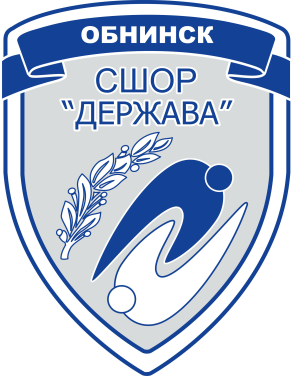 Муниципальное автономное учреждение «Спортивная школа олимпийского резерва «ДЕРЖАВА» города Обнинска 249034, Калужская обл., г. Обнинск, пр. Ленина, д.192, т. 8 (48439) 7-02-024-37-78   e-mail: derjava_sport@mail.ru